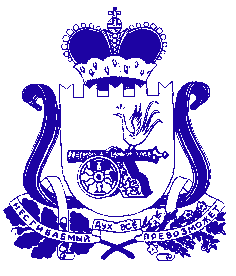 СОВЕТ ДЕПУТАТОВ
РЫБКОВСКОГО СЕЛЬСКОГО ПОСЕЛЕНИЯ
САФОНОВСКОГО РАЙОНА СМОЛЕНСКОЙ ОБЛАСТИ______________________________________________________    РЕШЕНИЕ            от 12 апреля2023 года                                                                         №10                                                  Об исполнении бюджета Рыбковскогосельского поселения Сафоновскогорайона Смоленской области за 2022 годСтатья 1Утвердить отчет об исполнении бюджета Рыбковского сельского поселения Сафоновского района Смоленской области за 2022 год по доходам в сумме 4044,7тыс.рублей, по расходам в сумме 4676,8тыс.рублей, с превышением расходов над доходами (дефицитом) бюджета в сумме 632,1 тыс. рублей.Статья 2Утвердить показатели:         1) доходов бюджета Рыбковского сельского поселения Сафоновского района Смоленской области за 2022 год по кодам классификации доходов бюджетов согласно приложению 1 к настоящему решению;2) расходов бюджета Рыбковского сельского поселения Сафоновского района Смоленской области за 2022 год по ведомственной структуре расходов бюджета Рыбковского сельского поселения Сафоновского района Смоленской области согласно приложению 2 к настоящему решению;3) расходов бюджета сельского Рыбковского поселения Сафоновского района Смоленской области за 2022 год по разделам и подразделам классификации расходов бюджетов согласно приложению 3 к настоящему решению;4) источников финансирования дефицита бюджета Рыбковского сельского поселения Сафоновского района Смоленской области за 2022 год по кодам классификации источников финансирования дефицитов бюджетов согласно приложению 4 к настоящему решению.Статья 3Настоящее решение вступает в силу со дня его официального опубликования.Глава муниципального образования сельского Рыбковского поселения                                                   Сафоновского района Смоленской области                    Н.И.Никитина   Приложение 1к решению Совета депутатов Рыбковского сельского поселения Сафоновского района Смоленской области «Об исполнении бюджета Рыбковского сельского поселения Сафоновского района Смоленской области за 2022 год»                                                                                         от12 апреля 2023 года №10Доходы бюджета Рыбковского сельского поселения  Сафоновского района Смоленской области за 2022 год по кодам классификации доходов бюджетов(рублей)Приложение 2к решению Совета депутатовРыбковского сельского  поселенияСафоновского района Смоленской области«Об исполнении бюджета Рыбковского сельскогопоселения Сафоновского районаСмоленской области за 2022 год               От12 апреля2023 года №10Расходы бюджета Рыбковского сельского поселения Сафоновского района Смоленской области  за 2022 год по ведомственной структуре расходов бюджета Рыбковского  сельского поселения Сафоновского района Смоленской области                   (рублей)Приложение 3к решению Совета депутатовРыбковского сельского поселенияСафоновского района Смоленской области«Об исполнении бюджета Рыбковскогосельского поселения Сафоновскогорайона Смоленской областиза 2022 год»от12 апреля 2023 года №10Расходы бюджета Рыбковского сельского поселения Сафоновского района Смоленской области за 2022 год по разделам и подразделам классификации расходов бюджетов(рублей)Приложение 4к решению Совета депутатов  Рыбковского сельского поселения Сафоновского района Смоленской области «Об исполнении бюджета Рыбковского сельского поселения Сафоновского района Смоленской области за 2022 год» от12 апреля 2023 года №10Источники финансирования дефицита бюджета Рыбковского сельского поселения Сафоновского района Смоленской области за 2022 год по кодам классификации источников финансирования дефицитов бюджетов(рублей)ПОЯСНИТЕЛЬНАЯ ЗАПИСКА к   отчету  об исполнении бюджета Рыбковского сельского поселения Сафоновского района Смоленской областиза 2022годБюджет Рыбковского сельского поселения Сафоновского района Смоленской области за 2022 год выполнен по доходам на 101,5% (план:  3985,4 тыс. руб., факт: 4044,7 тыс. руб.), по расходам на 95,2 % (план: 4913,4 тыс. руб., факт: 4676,8 тыс. руб.). Дефицит бюджета составил 632,1 тыс. рублей.ДОХОДЫ               Налоговые  и неналоговые доходы бюджета Рыбковского сельского поселения Сафоновского района Смоленской области за 2022 год выполнены на 104,1 % (план:  1430,5 тыс. руб., факт: 1489,8 тыс. руб.).Основная доля поступлений в структуре  налоговых и неналоговых доходов бюджета Рыбковского сельского поселения приходится на налог на доходы физических лиц – 38,6 % . - налог на доходы физических лиц выполнен на 101,0 % (план: 570,0 тыс. руб., факт: 575,5 тыс. руб.). Имущественные налоги  в структуре налоговых и неналоговых доходов занимают–24,3%. из них:- налог на имущество физических лиц за 2022 год выполнен на 103,6 % (план: 53,0 тыс. руб., факт: 54,9 тыс. руб.). - земельный налог выполнен на 99,1% (план: 310,0 тыс. руб., факт: 307,1 тыс. руб.).Доходы  от уплаты акцизов на дизельное топливо, моторные масла, автомобильный бензин, прямогонный бензин выполнены на 115,4% (план: 356,0 тыс. руб., факт: 410,8 тыс. руб.). В структуре налоговых и неналоговых доходов занимают– 27,6 %.Доходы от использования имущества, находящегося в государственной и муниципальной собственности В структуре налоговых и неналоговых доходов занимают–9,5 %.Доходы ,получаемые в виде арендной платы, а также средства от продажи права на заключение договоров аренды за земли, находящиеся в собственности сельских поселений (за исключением земельных участков муниципальных бюджетных и автономных учреждений)при плане 97,6 тыс. рублей выполнено 97,6 тыс. рублей, что составило 100,0 %к плану.Прочие поступления от использования имущества, находящегося в собственности сельских поселений (за исключением имущества муниципальных бюджетных и автономных учреждений, а также имущества муниципальных унитарных предприятий , в том числе казенных)составили – 43,9 тыс. руб.выполнены на 100% при плане 43,9 тыс. рублей; Безвозмездные поступленияБезвозмездные поступления  от других бюджетов бюджетной системы Российской Федерации выполнены на 100,0 % (план: 2554,9тыс. руб., факт: 2554,9 тыс. руб.).РАСХОДЫ	Общие расходы бюджета Рыбковского сельского поселения Сафоновского района Смоленской области за 2022 года исполнены в сумме 4676,8    тыс. руб., что составляет  95,2  % к годовым назначениям в сумме 4913,4 тыс. рублей.ОБЩЕГОСУДАРСТВЕННЫЕ ВОПРОСЫ	Расходы бюджета Рыбковского сельского поселения по разделу 0100 «Общегосударственные вопросы» исполнены в сумме 2658,6 тыс. руб. или 97,6% годовых назначений (2723,4 тыс. руб.).          По подразделу 0102 «Функционирование высшего должностного лица субъекта Российской Федерации и муниципального образования» расходы на содержание Главы муниципального образования Рыбковского сельского поселения исполнены в сумме в сумме 609,5 тыс. руб. или 100% от годовых назначений (609,5 тыс. руб.).	            По подразделу 0104 «Функционирование Правительства Российской Федерации, высших исполнительных органов государственной власти субъектов Российской Федерации, местных администраций» исполнены в сумме 1877,0 тыс. рублей или 96,7% годовых назначений (1941,8 тыс. руб.).           По подразделу 0106 «Обеспечение деятельности финансовых, налоговых и таможенных органов и органов финансового (финансово-бюджетного) надзора» исполнены в сумме 21,2 тыс. рублей или 100,0% от годовых назначений (21,2 тыс. руб.)..       По подразделу 0113 «Другие общегосударственные вопросы» всего расходы составили 150,9 тыс.руб. при плане 150,9 тыс.руб.,что составило 100,00% от годовых назначений.в том числе по данному подразделу:- взносы на капитальный ремонт –                                                      150,9 тыс .рублей;.НАЦИОНАЛЬНАЯ ОБОРОНА          По подразделу 0203 «Мобилизационная и вневойсковая подготовка»     исполнены в сумме 39,3 тыс. рублей или 100, 0% годовых назначений (39,3 тыс. руб.).   НАЦИОНАЛЬНАЯ ЭКОНОМИКА- по разделу 0400«Национальная экономика» - 624,3 тыс. рублей, или 87,4%  к плановому объему расходов 714,6 тыс. рублей; Расходы исполнены  по подразделу 0409 «Дорожное хозяйство (дорожные фонды)»  - текущий ремонт дорожного покрытия  за счет средств ДФ -555,8 тыс. рублей;-  текущий ремонт дорог ,расчистка дорог от снега д. Рыбки, Зарьево – 52,6тыс. рублей;- изготовление технического паспорта дорог -15,9 тыс. рублей;ЖИЛИЩНО-КОММУНАЛЬНОЕ ХОЗЯЙСТВОРасходы бюджета Рыбковского сельского поселения по разделу 0500 «Жилищно-коммунальное хозяйство» исполнены в сумме 1354,6 тыс. руб. или 94,3% годовых назначений (1436,1 тыс. руб.).По подразделу 0501«Жилищное  хозяйство» отражены расходы в сумме 76,9тыс.руб , что составляет 99,7% к плану(77,1 тыс. рублей)             - технич.обслуж.газового оборудования многокв.домов -73,6 тыс. рублей;- покупка газового счетчика для муниципального жилья-3,3 тыс. рублей;	По подразделу 0502«Коммунальное  хозяйство» отражены расходы в сумме 999,0 тыс.руб.,против плановых расходов 1001,3тыс.рублей, что составляет 99,8% к плану.в том числе:-услуга машины по прочистке канализационных сетей – 21,4 тыс. рублей;-покупка водного насоса для водонапорной башни-91,4 тыс. рублей;- расходы на текущ.ремонт водопр.сети д.Рыбки,д.Зарьево-699,3 тыс. рублей;-покупка частотного преобразователя(водонап.башня) -79,8 тыс. рублей;-покупка прочистных спиралей для чистки канализации-55,3 тыс. рублей;-покупка утеплителей для утепления водопроводных башен-13,8 тыс.рублей;  -                                      -услуги по составлению технических паспортов объектов водоснабжения  и водоотведения               -38,0 тыс. рублей;            По подразделу 0503 «Благоустройство» отражены расходы в сумме 278,7 тыс. руб. ,было запланировано 357,7 тыс.рублей . Выполнение составило 77,9% к плану.в том числе:                                      Уличное освещение:- стоимость уличного освещения(электроэнергия)                   79,1 тыс. руб.-замена  и ремонт светильников уличного освещения               55,5   тыс. руб.                                                                                                   ИТОГО:134,6 тыс. рублей;                              Прочие расходы по благоустройству-покупка дизтоплива и тракт.масел   -48,6 тыс. рублей;-покупка рассады цветов(благ-во)       -6,0 тыс. рублей;-покупка шланга поливочного             -6,1 тыс. рублей;-опахивание территории в противопож.целях-20,0 тыс. рублей;   -окашивание территории                         - 36,5 тыс. рублей;-уничтожение борщевика                          -22,0 тыс. рублей;-покупка запчастей для бензокосы        -2,6 тыс. рублей;                                                                                                     ИТОГО:141,8 тыс. рублей;                Содержание мест захоронения:            -  приобретение венков для возложения                                   2,3 тыс. руб.                    Всего по подразделу Благоустройство      278,7 тыс. рублей;Дефицит По итогам исполнения бюджета Рыбковского сельского поселения Сафоновского района Смоленской области за 2022 год сложился дефицит бюджета в сумме  632,1 тыс. рублей.Глава муниципального образованияРыбковского сельского поселенияСафоновского района Смоленской области                                   Н.И.НикитинаНаименование главного администратора дохода, показателяКод бюджетной классификацииКод бюджетной классификацииКассовое исполнениеНаименование главного администратора дохода, показателяКод главного администратора доходов бюджетаКод дохода бюджетаКассовое исполнение124ВСЕГО4044652,12Управление федерального казначейства по Смоленской области 100410810,49Доходы от уплаты акцизов на дизельное топливо, подлежащие распределению между бюджетами субъектов Российской Федерации и местными бюджетами с учетом установленных дифференцированных нормативов отчислений в местные бюджеты(по нормативам, установленным Федеральным законом о федеральном бюджете в целях формирования дорожных фондов субъектов Российской Федерации)1001030223101 0000 110205942,18 Доходы от уплаты акцизов на моторные масла для дизельных и (или) карбюраторных (инжекторных) двигателей, подлежащие распределению между бюджетами субъектов Российской Федерации и местными бюджетами с учетом установленных дифференцированных нормативов отчислений в местные бюджеты(по нормативам, установленным Федеральным законом о федеральном бюджете в целях формирования дорожных фондов субъектов Российской Федерации)1001030224101 0000 1101112,43Доходы от уплаты акцизов на автомобильный бензин, подлежащие распределению между бюджетами субъектов Российской Федерации и местными бюджетами с учетом установленных дифференцированных нормативов отчислений в местные бюджеты(по нормативам, установленным Федеральным законом о федеральном бюджете в целях формирования дорожных фондов субъектов Российской Федерации)1001030225101 0000 110227383,42Доходы от уплаты акцизов на прямогонный бензин, подлежащие распределению между бюджетами субъектов Российской Федерации и местными бюджетами с учетом установленных дифференцированных нормативов отчислений в местные бюджеты(по нормативам, установленным Федеральным законом о федеральном бюджете в целях формирования дорожных фондов субъектов Российской Федерации)1001030226101 0000 110 -23627,54 Управление Федеральной налоговой службы  по Смоленской области182937445,12Налог на доходы физических лиц с доходов, источником которых является налоговый агент, за исключением доходов, в отношении которых исчисление и уплата налога осуществляются в соответствии со статьями 227, 227.1 и 228 Налогового кодекса Российской Федерации (сумма платежа (перерасчеты, недоимка и задолженность по соответствующему платежу, в том числе по отмененному)1821010201001 1000 110571626,89 Налог на доходы физических лиц с доходов, источником которых является налоговый агент, за исключением доходов, в отношении которых исчисление и уплата налога осуществляются в соответствии со статьями 227, 227.1 и 228 Налогового кодекса Российской Федерации (пени по соответствующему платежу)1821010201001 2100 11017,38 Налог на доходы физических лиц с доходов, полученных физическими лицами в соответствии со статьей 228 Налогового кодекса Российской Федерации( сумма платежа(перерасчеты, недоимка и задолженность по соответствующему платежу, в том числе по отмененному)1821010203001 1000 1103801,89 Налог на доходы физических лиц с доходов, полученных физическими лицами в соответствии со статьей 228 Налогового кодекса Российской Федерации( пени, по соответствующему платежу)1821010203001 2100 11027,80Налог на имущество физических лиц,   взимаемый по ставкам, применяемым к объектам налогообложения,  расположенным в границах сельских поселений (сумма платежа  (перерасчеты, недоимка и задолженность по  соответствующему платежу,  в том числе по отмененному)1821060103010 1000 11054564,97Налог на имущество физических лиц, взимаемый по ставкам, применяемым к объектам налогообложения, расположенным в границах сельских поселений (пени по соответствующему платежу)1821060103010 2100 110340,06Земельный налог с организаций, обладающих земельным участком, расположенным в границах сельских поселений (сумма платежа (перерасчеты, недоимка и задолженность по соответствующему платежу, в том числе по отмененному)1821060603310 1000 110230521,58Земельный налог с организаций, обладающих земельным участком, расположенным в границах сельских поселений (пени по соответствующему платежу)1821060603310 2100 1103373,91Земельный налог с физических лиц, обладающих земельным участком, расположенным в границах сельских поселений (сумма платежа (перерасчеты, недоимка и задолженность по соответствующему платежу, в том числе по отмененному)1821060604310 1000 11072262,55Земельный налог с физических лиц, обладающих земельным участком, расположенным в границах сельских поселений (пени по соответствующему платежу)1821060604310 2100 110908,09 Администрация Рыбковского сельского поселения Сафоновского района Смоленской области9222696396,51Доходы ,получаемые в виде арендной платы, а также средства от продажи права на заключение договоров аренды за земли, находящиеся в собственности сельских поселений (за исключением земельных участков муниципальных бюджетных и автономных учреждений)92211105025100000 12097608,51Прочие поступления от использования имущества, находящегося в собственности сельских поселений (за исключением имущества муниципальных бюджетных и автономных учреждений, а также имущества муниципальных унитарных предприятий , в том числе казенных)9221110904510000012043888,00Дотации    бюджетам  сельских поселений     на  выравнивание бюджетной обеспеченности из бюджетов муниципальных районов9222021600110 0000 1502515600,00Субвенции бюджетам сельских поселений на осуществление первичного воинского учета  органами местного самоуправления поселений, муниципальных и городских округов922 2023511810 0000 150  39300,00Наименование показателяКод бюджетной классификации Код бюджетной классификации Код бюджетной классификации Код бюджетной классификации Код бюджетной классификации Кассовое исполнениеНаименование показателяКод распорядителя  бюджетных средствРазделПодразделЦелевая статьяВид расходовКассовое исполнениеАдминистрация Рыбковского сельского поселения Сафоновского района Смоленской области9224676784,46ОБЩЕГОСУДАРСТВЕННЫЕ ВОПРОСЫ92201002658605,69Функционирование высшего должностного лица субъекта Российской Федерации и муниципального образования9220102609500,00Муниципальная программа "Обеспечение деятельности Администрации и содержание аппарата Администрации Рыбковского сельского поселения Сафоновского района Смоленской области"922010201 0  00 00000609500,00Комплекс процессных мероприятий "Решение вопросов местного значения и повышение эффективности деятельности Администрации Рыбковского сельского поселения Сафоновского района Смоленской области"922010201 4 01 00000609500,00Расходы на  финансовое обеспечение функций органов местного самоуправления922010201 4 01 00140609500,00Расходы на выплаты персоналу в целях обеспечения выполнения функций государственными (муниципальными) органами, казенными учреждениями, органами управления государственными внебюджетными фондами922010201 4 01 00140100609500,00Расходы на выплаты персоналу государственных (муниципальных) органов922010201 4 01 00140120609500,00Функционирование Правительства Российской Федерации, высших исполнительных органов государственной власти субъектов Российской Федерации, местных администраций92201041877013,51Муниципальная программа "Обеспечение деятельности Администрации и содержание аппарата Администрации Рыбковского сельского поселения Сафоновского района Смоленской области" 922010401 0 00 000001877013,51Комплекс процессных мероприятий "Решение вопросов местного значения и повышение эффективности деятельности Администрации Рыбковского сельского поселения Сафоновского района Смоленской области"922010401 4 01 000001877013,51Расходы на  финансовое обеспечение функции органов местного самоуправления922010401 4 01 001401877013,51Расходы на выплаты персоналу в целях обеспечения выполнения функций государственными (муниципальными) органами, казенными учреждениями, органами управления государственными внебюджетными фондами922010401 4 01 001401001415100,00Расходы на выплаты персоналу государственных (муниципальных) органов922010401 4 01 001401201415100,00Закупка товаров, работ  и услуг для обеспечения государственных (муниципальных) нужд922010401 4 01 00140200374111,51Иные закупки товаров, работ и услуг для обеспечения государственных (муниципальных)  нужд 922010401 4 01 00140240374111,51Иные бюджетные ассигнования922010401 4 01 0014080087802,00Уплата  налогов, сборов и иных платежей922010401 4 01 0014085087802,00Обеспечение деятельности финансовых, налоговых и таможенных органов и органов финансового (финансово- бюджетного) надзора922010621200,00Межбюджетные трансферты, передаваемые бюджету муниципального района на осуществление части полномочий по решению вопросов местного значения в соответствии с заключенными соглашениями922010681 0 00 0000021200,00Межбюджетные трансферты, передаваемые бюджету муниципального района на осуществление части полномочий по решению вопросов местного значения  поселения в соответствии с заключенными соглашениями в части внешнего финансового контроля922010681 0 01 0000020200,00Межбюджетные трансферты, передаваемые бюджету муниципального района на осуществление части полномочий по решению вопросов местного значения Администрацией Рыбковского сельского поселения в соответствии с заключенными соглашениями в части внешнего финансового контроля922010681 0 01 П010020200,00Межбюджетные трансферты922010681 0 01 П010050020200,00Иные межбюджетные трансферты922010681 0 01 П010054020200,00Межбюджетные трансферты, передаваемые бюджету муниципального района на осуществление части полномочий по решению вопросов местного значения поселения в соответствии с заключенными соглашениями в части казначейского исполнения бюджета922010681 0 02 00000     1000,00Межбюджетные трансферты, передаваемые бюджету муниципального района на осуществление части полномочий по решению вопросов местного значения Администрацией Рыбковского сельского поселения в соответствии с заключенными соглашениями в части казначейского исполнения бюджета922010681 0 02 П1100     1000,00Межбюджетные трансферты922010681 0 02 П11005001000,00Иные межбюджетные трансферты922010681 0 02 П11005401000,00Другие общегосударственные вопросы9220113150892,18Непрограммные расходы органов местного самоуправления муниципальных образований922011398 0 00 00000150892,18Прочие направления деятельности, не включенные в муниципальные программы922011398 0 02 00000150892,18Содержание и обслуживание муниципальной казны922011398 0 02 06000150892,18Закупка товаров, работ  и услуг для обеспечения государственных (муниципальных) нужд922011398 0 02 06000200150892,18Иные закупки товаров, работ и услуг для обеспечения государственных (муниципальных)  нужд922011398 0 02 06000240150892,18НАЦИОНАЛЬНАЯ ОБОРОНА922020039300,00Мобилизационная и вневойсковая подготовка922020339300,00Непрограммные расходы органов местного самоуправления муниципальных образований922020398 0 00 0000039300,00Прочие направления деятельности, не включенные в муниципальные программы922020398 0 02 0000039300,00Осуществление первичного воинского учёта на территориях, где отсутствуют военные комиссариаты 922020398 0 02 5118039300,00Расходы на выплаты персоналу в целях обеспечения выполнения функций государственными (муниципальными) органами, казенными учреждениями, органами управления государственными внебюджетными фондами922020398 0 02 5118010026300,00Расходы на выплаты персоналу государственных (муниципальных) органов922020398 0 02 5118012026300,00Закупка товаров, работ  и услуг для обеспечения государственных (муниципальных) нужд922020398 0 02 5118020013000,00Иные закупки товаров, работ и услуг для обеспечения государственных (муниципальных)  нужд922020398 0 02 5118024013000,00НАЦИОНАЛЬНАЯ ЭКОНОМИКА9220400624290,68Дорожное хозяйство (дорожные фонды)9220409624290,68Муниципальная программа «Развитие жилищно-коммунального хозяйства Рыбковского сельского поселения Сафоновского района Смоленской области»922040902 0 00 00000624290,68Комплекс процессных мероприятий «Развитие дорожного хозяйства»922040902 4 01 00000624290,68Мероприятия по содержанию, ремонту и капитальному ремонту дорог общего пользования922040902 4 01 0401068468,68Закупка товаров, работ  и услуг для обеспечения государственных  (муниципальных) нужд922040902 4 01 0401020068468,68Иные закупки товаров, работ и услуг для обеспечения государственных (муниципальных) нужд 922040902 4 01 0401024068468,68Обеспечение мероприятий дорожного хозяйства за счет средств Дорожного фонда922040902 4 01 04030555822,00Закупка товаров, работ  и услуг для обеспечения государственных  (муниципальных) нужд922040902 4 01 04030200555822,00Иные закупки товаров, работ и услуг для обеспечения государственных (муниципальных) нужд 922040902 401 04030240555822,00ЖИЛИЩНО-КОММУНАЛЬНОЕ ХОЗЯЙСТВО92205001354588,09Жилищное хозяйство922050176946,37Муниципальная программа «Развитие жилищно-коммунального хозяйства Рыбковского сельского поселения Сафоновского района Смоленской области»922050102 0 00 0000076946,37Комплекс процессных мероприятий «Развитие жилищного хозяйства»922050102 4 02 0000076946,37Обеспечение мероприятий по содержанию жилищного хозяйства922050102 4 02 0200076946,37Закупка товаров, работ  и услуг для обеспечения государственных  (муниципальных) нужд922050102 4 02 0200020076946,37Иные закупки товаров, работ и услуг для обеспечения государственных (муниципальных) нужд 922050102 4 02 0200024076946,37Коммунальное хозяйство9220502998964,20Муниципальная программа «Развитие жилищно-коммунального хозяйства Рыбковского сельского поселения Сафоновского района Смоленской области»922050202 0 00 00000998964,20Комплекс процессных  мероприятий «Развитие коммунального хозяйства»922050202 403 00000998964,20Обеспечение мероприятий  по содержанию коммунального хозяйства922050202 4 03 02010998964,20Закупка товаров, работ  и услуг для обеспечения государственных  (муниципальных) нужд922050202 4 03 02010200998964,20Иные закупки товаров, работ и услуг для обеспечения государственных (муниципальных) нужд 922050202 4 03 02010240998964,20Благоустройство9220503278677,52Муниципальная программа «Развитие жилищно-коммунального хозяйства Рыбковского сельского поселения Сафоновского района Смоленской области»922050302 0 00 00000278677,52Комплекс процессных мероприятий «Благоустройство»922050302 4 04 00000278677,52Обеспечение мероприятий по организации  уличного освещения922050302 4 04 03010134600,00Закупка товаров, работ  и услуг для обеспечения государственных  (муниципальных) нужд922050302 4 04 03010200134600,00Иные закупки товаров, работ и услуг для обеспечения государственных (муниципальных) нужд 922050302 4 04 03010240134600,00Финансовое обеспечение мероприятий по благоустройству поселения922050302 4 04 03020141777,52Закупка товаров, работ  и услуг для обеспечения государственных  (муниципальных) нужд922050302 4 04 03020200141777,52Иные закупки товаров, работ и услуг для обеспечения государственных (муниципальных) нужд 922050302 4 04 03020240141777,52Содержание мест захоронения922050302 4 04 030302300,00Закупка товаров, работ  и услуг для обеспечения государственных  (муниципальных) нужд922050302 4 04 030302002300,00Иные закупки товаров, работ и услуг для обеспечения государственных (муниципальных) нужд 922050302 4 04 030302402300,00Наименование показателяКод бюджетной классификацииКод бюджетной классификацииКассовое исполнениеНаименование показателяРазделПодразделКассовое исполнениеВСЕГО4676784,46Общегосударственные вопросы01002658605,69Функционирование высшего должностного лица субъекта Российской Федерации и муниципального образования0102609500,00Функционирование Правительства Российской Федерации, высших исполнительных органов государственной власти субъектов Российской Федерации, местных администраций01041877013,51Обеспечение деятельности финансовых, налоговых и таможенных органов и органов финансового (финансово- бюджетного) надзора010621200,00Другие общегосударственные вопросы0113150892,18Национальная оборона020039300,00Мобилизационная и вневойсковая подготовка020339300,00Национальная экономика0400624290,68Дорожное хозяйство(дорожные фонды)0409624290,68Жилищно-коммунальное хозяйство05001354588,09Жилищное хозяйство050176946,37Коммунальное хозяйство0502998964,20Благоустройство0503278677,52Наименование показателяКод бюджетной классификацииКод бюджетной классификацииКассовое исполнениеНаименование показателяКод главного администратора источников финансирования дефицита бюджетаКод источников финансирования дефицита бюджетаКассовое исполнение1234ВСЕГО632132,34в том числе:Источники внутреннего финансирования  дефицитов бюджетов01 00 00  00 00 0000 000632132,34Администрация Рыбковского сельского поселения Сафоновского района Смоленской области922632132,34Увеличение прочих остатков денежных средств бюджетов сельских поселений9220105020110 0000 510-4058098,91Уменьшение прочих остатков денежных средств бюджетов сельских поселений9220105020110 0000 6104690231,25 Наименование поступленийФактическое поступление в  2022 году(тыс.руб).% поступления к плану 2022 годаБезвозмездные поступления2554,9100,0- Дотации    бюджетам  сельских поселений     на  выравнивание бюджетной обеспеченности из бюджетов муниципальных районов2515,6100,0-Субвенции бюджетам сельских поселений на осуществление первичного воинского учета органами местного самоуправления поселений, муниципальных и городских округов 39,3100,0